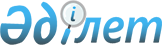 Об утверждении формы проверочного листа в области охраны окружающей среды, воспроизводства и использования природных ресурсов (за исключением сферы частного предпринимательства)
					
			Утративший силу
			
			
		
					Приказ Министра охраны окружающей среды Республики Казахстан от 16 марта 2012 года № 71-П. Зарегистрирован в Министерстве юстиции Республики Казахстан 24 апреля 2012 года № 7598. Утратил силу приказом Министра энергетики Республики Казахстан от 25 декабря 2015 года № 753      Сноска. Утратил силу приказом Министра энергетики РК от 25.12.2015 № 753.      В соответсвии с подпунктом 38) статьи 17 Экологического кодекса Республики Казахстан и в соответствии с пунктом 1 статьи 15 Закона Республики Казахстан «О государственном контроле и надзоре в Республике Казахстан» ПРИКАЗЫВАЮ:



      1. Утвердить прилагаемую форму проверочного листа в области охраны окружающей среды, воспроизводства и использования природных ресурсов (за исключением сферы частного предпринимательства).



      2. Департаменту экологического законодательства и правового обеспечения Министерства охраны окружающей среды Республики Казахстан (Муканова Д. К.) обеспечить:



      1) государственную регистрацию настоящего приказа в Министерстве юстиции Республики Казахстан;



      2) официальное опубликование настоящего приказа после его государственной регистрации в Министерстве юстиции Республики Казахстан;



      3) опубликование настоящего приказа в средствах массовой информации и на официальном интернет-ресурсе Министерства охраны окружающей среды Республики Казахстан.



      3. Контроль за исполнением настоящего приказа возложить на Вице-министра охраны окружающей среды Республики Казахстан Мухамбетова М.Б.



      4. Настоящий приказ вводится в действие по истечении десяти календарных дней после дня его первого официального опубликования.      Министр

      охраны окружающей сpeды

      Республики Казахстан                       Н. Каппаров

Утверждена приказом     

Министра охраны окружающей 

среды Республики Казахстан 

от 16 марта 2011 года № 71-П                                                         Форма

   Проверочный лист в области охраны окружающей среды,

   воспроизводства и использования природных ресурсов

   (за исключением сферы частного предпринимательства)            Государственный орган, назначивший проверку

__________________________________________________________________

__________________________________________________________________

                   Акт о назначении проверки

__________________________________________________________________

                           (№, дата)

                 Наименование природопользователя

__________________________________________________________________

__________________________________________________________________

                 (бизнес-идентификационный номер)

__________________________________________________________________

                      Адрес места нахождения

__________________________________________________________________

__________________________________________________________________
					© 2012. РГП на ПХВ «Институт законодательства и правовой информации Республики Казахстан» Министерства юстиции Республики Казахстан
				№

п/пНаименование требованийОтметка о

требуемости

(да/нет)Экологические требования к проектированию хозяйственных

и иных объектовЭкологические требования к проектированию хозяйственных

и иных объектовЭкологические требования к проектированию хозяйственных

и иных объектов1Наличие проектов с положительными заключениями

государственной экологической экспертизы строительства

и реконструкции предприятий, зданий, сооружений,

объектов промышленности, сельского хозяйства и других

объектовОбщие экологические требования и ответственность

природопользователей при вводе в эксплуатацию и эксплуатации

хозяйственных и иных объектовОбщие экологические требования и ответственность

природопользователей при вводе в эксплуатацию и эксплуатации

хозяйственных и иных объектовОбщие экологические требования и ответственность

природопользователей при вводе в эксплуатацию и эксплуатации

хозяйственных и иных объектов2Соблюдение всех экологических требований, при вводе в

эксплуатацию предприятий, сооружений и иных объектов,

предусмотренных проектом, по акту приемочной комиссии,

создаваемой с участием уполномоченного органа в области

охраны окружающей среды3Соблюдение требований экологической безопасности при

проведении работ на отведенной территории4Ведение документации по вопросам охраны окружающей

среды и представление государственным органам

установленной отчетности по всей деятельности5Создание специального подразделения либо назначение

работника, ответственного за организацию, проведение

производственного экологического контроля и за

взаимодействие с контролирующими органами6Проведение всех операций наиболее безопасным способом и

содержание оборудования в безопасном состоянии в целях

охраны здоровья и жизни работников, окружающей среды и

имущества7Наличие согласованных с территориальными органами

уполномоченного органа в области охраны окружающей

среды нормативно-технических документов по охране

окружающей среды по всем видам деятельности, которые

должны пересматриваться не реже одного раза в пять лет.

Нормативно-технические документы должны также

пересматриваться при введении новых типовых правил и

норм, новых технологических процессов, установок, машин

и аппаратуры8Наличие на участках (объектах) журналов проверки

состояния технической и экологической безопасности, в

которых ответственные должностные лица

природопользователя должны записывать обнаруженные

недостатки с указанием сроков их устранения9Наличие специального положения, разработанным

природопользователем о порядке организации и ведении

работ на экологически опасных объектах10Наличие плана действий по устранению или локализации

аварийной ситуации, возникшей в результате нарушения

экологического законодательства Республики Казахстан,

стихийных бедствий и природных катаклизмов11Применение работником, обнаружившим нарушение

экологических требований, норм, правил и инструкций или

опасность, угрожающую жизни и здоровью людей, а также

возможность загрязнения окружающей среды, все зависящие

от него меры по устранению или локализации возникшей

ситуации и сообщить об этом диспетчеру или руководству12Информирование уполномоченного органа в области охраны

окружающей среды о происшедших авариях с выбросом

загрязняющих веществ в окружающую среду в течение двух

часов с момента их обнаруженияЭкологические требования к технологиям, технике и оборудованиюЭкологические требования к технологиям, технике и оборудованиюЭкологические требования к технологиям, технике и оборудованию13Применение в Республике Казахстан технологий, техники,

за исключением транспортных средств, и оборудования

осуществляется при наличии положительного заключения

государственной экологической экспертизы на

документацию, обосновывающую применение таких

технологий, техники и оборудования, с материалами

оценки воздействия на окружающую средуЭкологические требования к проектированию и строительству

населенных пунктовЭкологические требования к проектированию и строительству

населенных пунктовЭкологические требования к проектированию и строительству

населенных пунктов14Соблюдение санитарно-эпидемиологических требований и

экологической безопасности при проектировании,

строительстве, реконструкции городов и других

населенных пунктов, обеспечивающие наиболее

благоприятные условия для жизни, труда и отдыха

населения15Создание лесопарковых, зеленых и защитных зон с

ограниченным режимом природопользования16Соблюдение требований технических регламентов,

санитарно-эпидемиологических правил, норм,

градостроительных и иных требований, обеспечивающих

благоприятную окружающую среду при размещении зданий,

строений, сооружений, автомобильных дорог и иных

промышленных объектовЭкологические требования к размещению предприятий,

сооружений и иных объектовЭкологические требования к размещению предприятий,

сооружений и иных объектовЭкологические требования к размещению предприятий,

сооружений и иных объектов17Определение мест размещения предприятий, сооружений и

иных объектов производится с соблюдением условий и

правил охраны окружающей среды, с учетом экологических

последствий деятельности указанных объектов18Определение охранных, санитарно-защитных и иных

защитных зон при размещении предприятий, сооружений и

иных объектовЭкологические требования при зонировании и использовании земель

сельскохозяйственного назначенияЭкологические требования при зонировании и использовании земель

сельскохозяйственного назначенияЭкологические требования при зонировании и использовании земель

сельскохозяйственного назначения19Обеспечение экологической безопасности и качественного

состояния сельскохозяйственных угодий при зонировании и

использовании земель сельскохозяйственного назначения20Зонирование земель сельскохозяйственного назначения21Определение уровня химического загрязнения земельЭкологические требования при зонировании и использовании земель

населенных пунктовЭкологические требования при зонировании и использовании земель

населенных пунктовЭкологические требования при зонировании и использовании земель

населенных пунктов22Осуществление зонирования земель населенных пунктов на

основании экологических критериев оценки земель23Перевод земель населенных пунктов в земли других

категорий24Установление особого режима использования, для зоны

чрезвычайной экологической ситуации не влекущего за

собой дальнейшее ухудшение экологической обстановкиЭкологические требования при зонировании и использовании земель

промышленности, транспорта, связи, обороны и иного

несельскохозяйственного назначенияЭкологические требования при зонировании и использовании земель

промышленности, транспорта, связи, обороны и иного

несельскохозяйственного назначенияЭкологические требования при зонировании и использовании земель

промышленности, транспорта, связи, обороны и иного

несельскохозяйственного назначения25Обеспечение экологической безопасности и рационального

использования земель при зонировании земель

промышленности, транспорта, связи, обороны и иного

несельскохозяйственного назначения26Установление зоны с учетом создания особых условий

использования указанных земель, способствующих

улучшению состояния окружающей среды в целях

обеспечения безопасности населения и создания

необходимых условий для эксплуатации промышленных,

транспортных и иных объектов27Перевод земель промышленности, транспорта, связи,

обороны и иного несельскохозяйственного назначения

в земли других категорийЭкологические требования при использовании земель особо охраняемых

природных территорий и земель оздоровительного назначенияЭкологические требования при использовании земель особо охраняемых

природных территорий и земель оздоровительного назначенияЭкологические требования при использовании земель особо охраняемых

природных территорий и земель оздоровительного назначения28Режим использования земель особо охраняемых природных

территорийЭкологические требования при использовании земель лесного фондаЭкологические требования при использовании земель лесного фондаЭкологические требования при использовании земель лесного фонда29Перевод земель лесного фонда в другую категорию земельЭкологические требования при зонировании и использовании земель

водного фондаЭкологические требования при зонировании и использовании земель

водного фондаЭкологические требования при зонировании и использовании земель

водного фонда30Обеспечение охраны водных объектов и рационального

использования вод при зонировании земель водного фонда31Перевод земель водного фонда в другую категорию земель32Земли, выделенные под водоохранные полосыЭкологические требования при зонировании и использовании земель

запасаЭкологические требования при зонировании и использовании земель

запасаЭкологические требования при зонировании и использовании земель

запаса33Оценка степени деградации экосистемы с экологическими

критериями оценки земель34Перевод нарушенных земель из категории земель запаса

после осуществления рекультивации и мероприятий по

улучшению качества земель и экологической ситуации35Наличие положительного заключения государственной

экологической экспертизы для земельных участков из

состава земель запаса, на которых проводились испытания

ядерного оружияЭкологические требования по оптимальному землепользованиюЭкологические требования по оптимальному землепользованиюЭкологические требования по оптимальному землепользованию36Предоставление земельных участков для размещения и

эксплуатации предприятий, сооружений и иных объектов37Документы для строительства и возведения объектов, не

связанных с сельскохозяйственным производствомЭкологические требования к строительству и реконструкции

предприятий, сооружений и других объектовЭкологические требования к строительству и реконструкции

предприятий, сооружений и других объектовЭкологические требования к строительству и реконструкции

предприятий, сооружений и других объектов38Осуществление строительства и реконструкции

предприятий, сооружений и иных объектов при наличии

положительных заключений государственных экологической

экспертиз и в соответствии с нормативами качества

окружающей среды39Меры по рекультивации земель, воспроизводству и

рациональному использованию природных ресурсов,

благоустройству территорий и оздоровлению окружающей

средыЭкологические требования при эксплуатации объектов промышленности,

энергетики, транспорта и связи, объектов сельскохозяйственного

назначения и мелиорацииЭкологические требования при эксплуатации объектов промышленности,

энергетики, транспорта и связи, объектов сельскохозяйственного

назначения и мелиорацииЭкологические требования при эксплуатации объектов промышленности,

энергетики, транспорта и связи, объектов сельскохозяйственного

назначения и мелиорации40Эксплуатация объектов промышленности, энергетики,

транспорта и связи, объектов сельскохозяйственного

назначения и мелиорации41Выполнение комплекса мер по охране почв, водоемов,

лесов и иной растительности, животного мира от вредного

воздействия сельскохозяйственной деятельностиЭкологические требования при производстве и эксплуатации

автомобильных и иных транспортных средствЭкологические требования при производстве и эксплуатации

автомобильных и иных транспортных средствЭкологические требования при производстве и эксплуатации

автомобильных и иных транспортных средств42Соблюдение нормативов допустимых выбросов, по

эксплуатации автомобильных и иных транспортных средств,

оказывающих негативное воздействие на окружающую среду

и меры по снижению уровня шума и иного негативного

воздействия на окружающую средуЭкологические требования к размещению атомных,

тепловых и гидроэлектростанцийЭкологические требования к размещению атомных,

тепловых и гидроэлектростанцийЭкологические требования к размещению атомных,

тепловых и гидроэлектростанций43Наличие проекта и положительного заключения

государственной экологической и

санитарно-эпидемиологической экспертизы для определения

места размещения и строительства атомных

электростанций44Соблюдение нормативов эмиссий в окружающую среду для

проектируемых и строящихся электростанцийЭкологические требования при использовании земельЭкологические требования при использовании земельЭкологические требования при использовании земель45Технологии производства, соответствующие

санитарно-эпидемиологическим и экологическим

требованиям при использовании земель46Решением местных исполнительных органов по

использованию земель для складирования и удаления

отходов47Рекультивация нарушенных земельЭкологические требования при проведении операций

по недропользованиюЭкологические требования при проведении операций

по недропользованиюЭкологические требования при проведении операций

по недропользованию48Конструкции скважин и горных выработок в части

надежности, технологичности и экологической

безопасности49Строительство скважин на особо охраняемых природных

территориях50Работы по утилизации шламов и нейтрализации

отработанного бурового раствора, буровых, карьерных и

шахтных сточных вод для повторного использования в

процессе бурения, возврата в окружающую среду51Захоронение пирофорных отложений, шлама и керна в

целях исключения возможности загорания или отравления

людей52Ввод в эксплуатацию сооружений по недропользованию53Проведение работ по восстановлению (рекультивации)

земельного участка54Консервации или ликвидации буровых скважин, в том

числе самоизливающиеся, а также скважины, не пригодные

к эксплуатации или использование которых прекращено55Меры по предотвращению загрязнения и истощения водных

объектов56Размещение захоронений отходов, кладбищ,

скотомогильников и других объектов, влияющих на

состояние подземных вод57Наличие положительных заключений уполномоченных

государственных органов в области охраны окружающей

среды, для бурения поглощающих скважин и проведения

специальных обследований в районе бурения этих скважин58Лабораторные наблюдения за качеством воды в ближайших

скважинах, родниках, колодцах59Обеспечение определения химического состава

сбрасываемых вод в собственных или иных лабораториях60Информация об аварийных сбросах загрязняющих веществ,

а также о нарушениях установленного режима забора

подземных вод и объекта сброса (закачки) в них водЭкологические требования при проведении операций по

недропользованию в пределах предохранительной зоныЭкологические требования при проведении операций по

недропользованию в пределах предохранительной зоныЭкологические требования при проведении операций по

недропользованию в пределах предохранительной зоны61Недропользователь, осуществляющий операции по

недропользованию в пределах предохранительной зоны,

проводит их таким образом, чтобы исключить или

максимально снизить загрязнение моря в случае подъема

уровня водЭкологические требования при использовании водных объектовЭкологические требования при использовании водных объектовЭкологические требования при использовании водных объектов62Соблюдение условий и правил охраны окружающей среды,

охраны недр, санитарно-эпидемиологической, промышленной

безопасности, воспроизводства и рационального

использования водных ресурсов, а также с учетом

экологических последствий деятельности указанных

объектов при размещении предприятий и других

сооружений, влияющих на состояние водных объектов63Осуществление строительства, реконструкции,

эксплуатации, консервации, ликвидации предприятий и

других сооружений, влияющих на состояние водных

объектов, при наличии положительных заключений

уполномоченных государственных органов в области охраны

окружающей среды, использования и охраны водного фонда,

промышленной безопасности и государственного органа

санитарно-эпидемиологической службыЭкологические требования при сбросе сточных водЭкологические требования при сбросе сточных водЭкологические требования при сбросе сточных вод64Наличие экологических разрешений на эмиссии в

окружающую среду для сброса сточных вод в поверхностные

водные объекты и недра65Принимаемые меры по предотвращению накопители сточных

вод и их воздействия на окружающую среду, а также меры

по рекультиваций земель, занятых этими накопителями

после прекращения их эксплуатации66Не допущение сброса сточных вод независимо от степени

их очистки в поверхностные водоемы в зонах санитарной

охраны источников централизованного питьевого

водоснабжения, курортов, в местах, отведенных для

купанияЭкологические требования при транспортировке, хранении и применении

средств защиты растений, минеральных удобрений и других препаратов,

используемых в хозяйственной и иной деятельности, создании новых

препаратовЭкологические требования при транспортировке, хранении и применении

средств защиты растений, минеральных удобрений и других препаратов,

используемых в хозяйственной и иной деятельности, создании новых

препаратовЭкологические требования при транспортировке, хранении и применении

средств защиты растений, минеральных удобрений и других препаратов,

используемых в хозяйственной и иной деятельности, создании новых

препаратов67Разработка нормативов для новых препаратов по их

применению68Наличие разрешения для применения пестицидов

(ядохимикаты)Экологические требования при осуществлении хозяйственной и иной

деятельности в государственной заповедной зоне в северной части

Каспийского моряЭкологические требования при осуществлении хозяйственной и иной

деятельности в государственной заповедной зоне в северной части

Каспийского моряЭкологические требования при осуществлении хозяйственной и иной

деятельности в государственной заповедной зоне в северной части

Каспийского моря69Осуществление строительства, монтажа и демонтажа

сооружений только при использовании технологий,

обеспечивающих сбор всех видов загрязняющих веществ70Принятие на баланс и проведение мониторинга ранее

пробуренных скважин недропользователем при обнаружении

в пределах контрактной территории71Не допущение превышений установленных нормативов

предельно допустимых выбросов и сбросов загрязняющих

веществ на всех этапах нефтяных операций72Не допущение сжигания флюидов на факелах при

эксплуатации скважин, за исключением случаев угрозы

аварийной ситуации73Сводится до минимума в случае признания итогами

экологической экспертизы метода, указанного в

настоящем пункте, как наиболее безопасного для

окружающей среды. Расположения скважины на путях

миграции птиц, принятые организационно-технические

меры для исключения ущерба орнитофауне при сжигании

углеводородов на факеле74Проведение контроля за выбросами в атмосферу

апробированными принципами и методами, принятыми в

международной практике в области охраны окружающей

среды при проведении нефтяных операций75Операции по обезвреживанию и хранению отходов бурения

(шламы и растворы), не вовлекаемых в оборот и не

закачиваемых в недра76Передачи сточных вод на специализированные суда или

береговые приемные устройства77Наличие разрешения уполномоченного государственного

органа в области охраны окружающей среды для взрывных

работ под морским дном78Установление технических устройств для непрерывного

контроля эффективности работы рыбозащитных устройств

на водозаборных сооружениях79Комплексные программы по охране окружающей среды,

включая мероприятия по охране нерестилищ и

воспроизводству ценных промысловых рыб, а также среды

обитания тюленей в государственной заповедной зоне в

северной части Каспийского моря80Согласование с уполномоченными государственными

органами в области охраны окружающей среды, применение

использования иных веществ в составе буровых и

тампонажных жидкостей не согласованные в составе

технического проекта81Буровые установки, двигателей внутреннего сгорания,

отвечающими требованиям Международной морской

организации по предельным значениям выхлопов угарных

газов82Энергоустановки двигателей внутреннего сгорания или

турбинами двойного топлива (дизельное топливо — газ)83Анализ современного состояния ранее изученного района

намечаемой хозяйственной деятельности, проведенных не

ранее чем за четыре года до представления оценки

воздействия на окружающую среду84Бурения скважин в водоохранной зоне и на мелководных

прибрежных участках моряЭкологические требования при разведке и добыче на мореЭкологические требования при разведке и добыче на мореЭкологические требования при разведке и добыче на море85Осуществление бурения скважин на основе передовых

апробированных принципов и методов, принятых в

международной практике, в области охраны окружающей

среды при проведении нефтяных операций86Испытание скважин и судоходств для обеспечения

устойчивого существования экосистемы государственной

заповедной зоны в северной части Каспийского моря при

проектировании разведки и добычи на море87Выполнение мероприятий по предупреждению, ограничению и

ликвидации аварийных разливов при проведении нефтяных

операций недропользователемЭкологические требования для береговых баз снабжения и объектов

береговой инфраструктурыЭкологические требования для береговых баз снабжения и объектов

береговой инфраструктурыЭкологические требования для береговых баз снабжения и объектов

береговой инфраструктуры88Строительство береговых баз, в том числе складов

горюче-смазочных материалов, станции технического

обслуживания транспортных средств, кроме портов и

причалов, вне водоохранной зоны берега Каспийского моря

с использованием существующей инфраструктуры89Проведение рекультивации земель по завершении

функционирования объектов береговой инфраструктуры и их

демонтажа в соответствии с проектной документацией,

согласованной с уполномоченным органом в области охраны

окружающей средыЭкологические требования для судоходстваЭкологические требования для судоходстваЭкологические требования для судоходства90Проведение государственных экологической экспертизы для

использования оборудования и аппаратур, а также суда,

ранее работавшие в иных водных бассейнах, во избежание

случайной интродукции в Каспийское море объектов

животного и растительного мира91Выбор маршрутов перемещения расписание по сезонам и

маршруты следования судов на картографических

материалах92Оборудование всех судов системами закрытой бункеровки

топливом, емкостями по сбору загрязненных вод и

бытового мусора, снабженными устройствами, не

позволяющими сброс и выброс в открытые водоемы93Осуществление перевозки сыпучих материалов, химических

реагентов и опасных грузов в закрытых контейнерах и

специальных емкостях, исключающих их попадание в

окружающую средуМониторинг окружающей среды государственной заповедной зоны

в северной части Каспийского моряМониторинг окружающей среды государственной заповедной зоны

в северной части Каспийского моряМониторинг окружающей среды государственной заповедной зоны

в северной части Каспийского моря94Проведение производственного мониторинга окружающей

среды в государственной заповедной зоне в северной

части Каспийского моря95Результаты наблюдений предыдущих лет и существующие

станций, расположенных на площади работ (в пределах

контрактной территории и в ее окружении), в целях

продолжения долгосрочного ряда наблюдений96Безотлагательная организация мониторинга последствий

аварийного загрязнения окружающей среды в случае

возникновения аварийных ситуаций97Отчет результатов производственного мониторинга

недропользователем в уполномоченный орган в области

охраны окружающей средыЭкологические требования при использовании радиоактивных материаловЭкологические требования при использовании радиоактивных материаловЭкологические требования при использовании радиоактивных материалов98Принимаемые меры по предупреждению и ликвидации

радиационного загрязнения окружающей средыЭкологические требования при хранении и захоронении радиоактивных

материалов и отходовЭкологические требования при хранении и захоронении радиоактивных

материалов и отходовЭкологические требования при хранении и захоронении радиоактивных

материалов и отходов99Радиационная защита населенияОбщие экологические требования при обращении с отходами

производства и потребленияОбщие экологические требования при обращении с отходами

производства и потребленияОбщие экологические требования при обращении с отходами

производства и потребления100Меры безопасного обращения с отходами, и выполнения

мероприятии по их утилизации, обезвреживанию и

безопасному удалению101Решения местных исполнительных органов для размещения и

удаления отходов102Информация о сокращении объемов образования отходов,

повторное использование (рециклинга) отходов, передачи

отходов103Информация о переработке, удаление или размещение

отходовПаспорт опасных отходовПаспорт опасных отходовПаспорт опасных отходов104Наличие паспортов для опасных отходовЭкологические требования при строительстве и эксплуатации

предприятий, зданий, строений, сооружений и иных объектов,

связанных с обращением с отходамиЭкологические требования при строительстве и эксплуатации

предприятий, зданий, строений, сооружений и иных объектов,

связанных с обращением с отходамиЭкологические требования при строительстве и эксплуатации

предприятий, зданий, строений, сооружений и иных объектов,

связанных с обращением с отходами105Наличие проектов нормативов размещения отходов в целях

уменьшения их количества

Внедрение малоотходных технологий и организационные меры

по снижению образования отходов на основе новейших

научно-технических достижений;

инвентаризация отходов и объектов их размещения;

мониторинг состояния окружающей среды на территориях

объектов размещения отходов;

принимаемые меры по предупреждению аварий, связанных с

обращением с отходами и меры по их ликвидации106Заключение государственной экологической экспертизы для

определения места строительства объекта размещения

отходов107Контроль объектов размещения отходов и рекультивации

нарушенных земельЭкологические требования при обращении с опасными отходамиЭкологические требования при обращении с опасными отходамиЭкологические требования при обращении с опасными отходами108Осуществление природопользователем в процессе

деятельности которых образуются опасные отходы,

мероприятий, направленных на прекращение или сокращение

их образования и (или) снижение уровня опасности109Наличие экологических разрешений для размещение опасных

отходов110Обозначение на местности размещения опасных отходов

хорошо видимыми опознавательными знаками с указанием

вида отхода, степени его опасности и даты захоронения111Наличие плана действий при чрезвычайных и аварийных

ситуациях на предприятиях, осуществляющие сбор,

утилизацию, транспортировку и размещение опасных

отходов112Осуществление экологически опасных видов хозяйственной

и иной деятельности при наличии договора обязательного

экологического страхованияЭкологические требования при транспортировке опасных отходовЭкологические требования при транспортировке опасных отходовЭкологические требования при транспортировке опасных отходов113Образование опасных отходов и их транспортировкаУчет в области обращения с отходамиУчет в области обращения с отходамиУчет в области обращения с отходами114Проведение собственником отходов учета (вид, количество

и происхождение) отходов, а также хранение информации

об опасных для окружающей среды и (или) здоровья

человека свойствах отходов115Проведение лицами, осуществляющие обращение с отходами,

и производители опасных отходов регулярного учета (вид,

количество, свойства) образовавшихся, собранных,

перевезенных, утилизированных или размещенных отходов в

процессе их деятельности116Хранение документации собственников отходов по учету

отходов в течение пяти лет117Представление собственниками отходов в уполномоченный

орган в области охраны окружающей среды ежегодного

отчета о своей деятельности в области обращения с

отходами для внесения их в Государственный кадастр

отходовЭкологические требования к полигонам захоронения и долговременным

хранилищам отходовЭкологические требования к полигонам захоронения и долговременным

хранилищам отходовЭкологические требования к полигонам захоронения и долговременным

хранилищам отходов118Документы для хранения отходов в специально

оборудованных местах (площадках, складах, хранилищах)

последующей утилизации, переработки или окончательного

захоронения119Проведения мониторинга долговременным хранилищам

отходов их воздействия на окружающую среду.

Экологические требования, которые устанавливаются для

полигонов, обеспеченность технической возможности для

их извлечения, транспортировки, последующей утилизации

или окончательного захоронения120Заключения государственной экологической и

санитарно-эпидемиологической экспертизы по Проектам

размещения и строительства полигонов отходовЭкологические требования к полигонам размещения отходовЭкологические требования к полигонам размещения отходовЭкологические требования к полигонам размещения отходов121Система мониторинга атмосферных выбросов (свалочный

газ), фильтрата и сточных вод, образующихся в

депонированных отходах, для предупреждения их

негативного воздействия на окружающую среду122Уменьшение количества и опасных свойств отходов,

предназначенных для захоронения на полигоне123Применение мер владельцем полигона по уменьшению

образования метана на полигоне путем сокращения объемов

захоронения биоразлагаемых отходов и внедрения систем

контроля и утилизации свалочного газа124Внедрение владельцем полигона унифицированной процедуры

приема на основе классификации отходов для

предотвращения загрязнения окружающей среды125Осуществление деятельности полигонов захоронения

отходов на основании плана по приведению участка в

соответствие с экологическими требованиями в

установленные сроки, согласованный с уполномоченным

органом в области охраны окружающей среды126Создание Собственником полигона ликвидационного фонда

для проведения мероприятий по рекультивации земли и

мониторинга воздействия на окружающую среду после

закрытия полигона127Согласовывание с уполномоченным органом в области

охраны окружающей среды приема и классификация отходов,

принимаемых для захороненияКонтроль и мониторинг в стадии эксплуатации полигонаКонтроль и мониторинг в стадии эксплуатации полигонаКонтроль и мониторинг в стадии эксплуатации полигона128Предоставление владельцем полигона ежегодного отчета о

проведении мониторинга воздействия на окружающую среду

в уполномоченный орган в области охраны окружающей

среды129Уведомление владельцем полигона уполномоченный орган в

области охраны окружающей среды о неблагоприятном

воздействии на окружающую среду, выявленном в

результате контроля и мониторинга, а также согласование

с уполномоченным органом в области охраны окружающей

среды характер и сроки корректирующих мер, которые

будут приниматься130Выполнение контроля, мониторинга и (или) анализа

аккредитованными лабораториямиПроцедуры закрытия, рекультивации и мониторинга полигона

(части полигона)Процедуры закрытия, рекультивации и мониторинга полигона

(части полигона)Процедуры закрытия, рекультивации и мониторинга полигона

(части полигона)131Закрытие полигона (части полигона) по захоронению

отходов допускается только после получения

экологического разрешения132Осуществление владельцем полигона рекультивации

территории после закрытия полигона (части полигона) и

проведение мониторинга выбросов свалочного газа и

фильтрата в течение тридцати лет для полигонов 1

класса, двадцати лет для полигонов 2 класса133Прекращение ведение мониторинга окружающей среды

владельцем, после того, как владелец полигона выполнил

рекультивацию полигона (части полигона) в соответствии

с условиями проекта и выполненные работы приняты актом

приемочной комиссии с участием уполномоченного органа в

области охраны окружающей среды и государственного

органа в области санитарно-эпидемиологической службыЭкологические требования к пунктам хранения и (или) захоронения

радиоактивных отходовЭкологические требования к пунктам хранения и (или) захоронения

радиоактивных отходовЭкологические требования к пунктам хранения и (или) захоронения

радиоактивных отходов134Наличие заключения государственным экологической,

санитарно-эпидемиологической экспертизы по всем

проектам пунктов хранения и (или) захоронения

радиоактивных отходов135Выполнение расчета распространения радиоактивного

загрязнения поверхностных, грунтовых и подземных вод на

основе проведения специальных гидрологических и

гидрогеологических исследований, выполняемых для

определения скорости фильтрации растворов и

загрязнений, их миграционных способностей и сорбционных

возможностей водовмещающих породОбщие требования к хозяйственной и иной деятельности, допускающей

выбросы парниковых газов и озоноразрушающих веществОбщие требования к хозяйственной и иной деятельности, допускающей

выбросы парниковых газов и озоноразрушающих веществОбщие требования к хозяйственной и иной деятельности, допускающей

выбросы парниковых газов и озоноразрушающих веществ136Разрешения на Импорт, экспорт озоноразрушающих веществ

и содержащей их продукции, производство работ с

использованием озоноразрушающих веществ, ремонт,

монтаж, обслуживание оборудования, содержащего

озоноразрушающие веществаГосударственный учет и государственный кадастр потребления

озоноразрушающих веществГосударственный учет и государственный кадастр потребления

озоноразрушающих веществГосударственный учет и государственный кадастр потребления

озоноразрушающих веществ137Представление данных о годовом потреблении

озоноразрушающих веществ в уполномоченный орган в

области охраны окружающей среды ежегодно, не позднее

второго квартала года, следующего за отчетным, для

подготовки государственного кадастра потребления

озоноразрушающих веществ природопользователя,

осуществляющие ввоз и потребление озоноразрушающих

веществГосударственная инвентаризация и государственный кадастр

парниковых газовГосударственная инвентаризация и государственный кадастр

парниковых газовГосударственная инвентаризация и государственный кадастр

парниковых газов138Предоставление юридическими лицами, имеющие источники и

поглотители парниковых газов исходной информации,

необходимой для проведения инвентаризации и составления

государственного кадастра парниковых газов в

уполномоченный орган в области охраны окружающей среды

ежегодно, не позднее второго квартала года, следующего

за отчетнымПроизводственный контроль за парниковыми газами и озоноразрушающими

веществамиПроизводственный контроль за парниковыми газами и озоноразрушающими

веществамиПроизводственный контроль за парниковыми газами и озоноразрушающими

веществами139Осуществление производственного контроля путем

проведения ежегодной инвентаризации выбросов парниковых

газов и озоноразрушающих веществ140Сведения об организации экологических служб и о лицах,

ответственных за проведение производственного контроля

за парниковыми газами и озоноразрушающими веществами, а

также результаты инвентаризации парниковых газов и

озоноразрушающих веществЛицензирование деятельности в области охраны окружающей средыЛицензирование деятельности в области охраны окружающей средыЛицензирование деятельности в области охраны окружающей среды141Наличие лицензий на выполнение работ и оказание услуг в

области охраны окружающей средыОбъекты государственной экологической экспертизыОбъекты государственной экологической экспертизыОбъекты государственной экологической экспертизы142Наличие предпроектных и проектных документации

намечаемой деятельности, оказывающей воздействие на

окружающую среду, с сопровождающими ее материалами

оценки воздействия на окружающую среду в соответствии

со стадиями, определенными статьей 37 Экологического

Кодекса РК143Наличие проектов государственных, отраслевых и

региональных программ с сопровождающими их материалами

оценки воздействия на окружающую среду144Наличие проектов нормативов эмиссий в окружающую среду145Наличие проектов нормативных правовых актов Республики

Казахстан, нормативно-технических и

инструктивно-методических, документов, реализация

которых может привести к негативным воздействиям на

окружающую среду146Наличие проектов контрактов на проведение операций по

недропользованию147Наличие проектов естественно-научных и

технико-экономических обоснований по созданию и

расширению особо охраняемых природных территорий,

упразднению государственных природных заказников и

государственных заповедных зон республиканского

значения и уменьшению их территории148Наличие биологических обоснований на добычу и

использование ресурсов животного и растительного мира149Наличие проектов генеральных планов застройки

(развития) городов и территорий, в том числе территорий

специальных экономических зон и территорий с особым

режимом ведения хозяйственной деятельности150Наличие материалов обследования территорий,

обосновывающие отнесение этих территорий к зонам

экологического бедствия или чрезвычайной экологической

ситуации151Наличие проектов хозяйственной деятельности, которая

может оказывать воздействие на окружающую среду

сопредельных государств или для осуществления которой

необходимо использование общих с сопредельными

государствами природных объектов либо которая

затрагивает интересы сопредельных государств, в том

числе по комплексу "Байконур", определенные

международными договорами Республики Казахстан152Наличие документации по применению технологий, техники,

за исключением транспортных средств, и оборудования,

перемещаемых (ввозимых) в Республику КазахстанРазрешение на эмиссии в окружающую средуРазрешение на эмиссии в окружающую средуРазрешение на эмиссии в окружающую среду153Наличие разрешения на эмиссии в окружающую средуТребования к экологическим аудиторским отчетамТребования к экологическим аудиторским отчетамТребования к экологическим аудиторским отчетам154Наличие экологического аудиторского отчетаПланирование мероприятий по охране окружающей среды, финансируемых

за счет собственных средств природопользователейПланирование мероприятий по охране окружающей среды, финансируемых

за счет собственных средств природопользователейПланирование мероприятий по охране окружающей среды, финансируемых

за счет собственных средств природопользователей155Наличие плана мероприятий по охране окружающей средыЭкологическое страхованиеЭкологическое страхованиеЭкологическое страхование156Наличие договора обязательного экологического

страхования для природопользователейПрава и обязанности природопользователя при проведении

производственного экологического контроляПрава и обязанности природопользователя при проведении

производственного экологического контроляПрава и обязанности природопользователя при проведении

производственного экологического контроля157Наличие программы производственного экологического

контроляВиды и организация проведения производственного мониторингаВиды и организация проведения производственного мониторингаВиды и организация проведения производственного мониторинга158Наличие аккредитации, производственных или независимых

лаборатории, проводивших производственный мониторинг

окружающей средыУчет и отчетность по производственному экологическому контролюУчет и отчетность по производственному экологическому контролюУчет и отчетность по производственному экологическому контролю159Наличие отчетов по результатам производственного

экологического контроля